Od:	Vavřichová Alena Bc. <Vavrichova.Alena@cpost.cz>Odesláno:	středa 13. března 2024 13:37Komu:	Jírová JitkaKopie:	Baroch MartinPředmět:	obj. 15/2024Přílohy:	OBJ 15.pdfPodepsáno:	Vavrichova.Alena@cpost.czDobrý den paní Jírová,Akceptujeme Vaší objednávku č. 15/2024 ze dne 13.3.2024 na dobití kreditu do frankovacího stroje ve výši 300 000 Kč.S pozdravem a přáním hezkého dneAlena Vavřichová 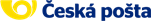 Bc. Alena VavřichováObchodní manažer – seniorspecializovaný útvar vnitrostátní obchod Vavrichova.Alena@cpost.czTel.: +420 954 303 663Fax: +420 954 303 702GSM: +420 604 221 513Česká pošta, s.p.specializovaný útvar vnitrostátní obchod Jateční 436/77401 01  Ústí nad LabemKorespondenční adresa: Česká pošta, s.p.Specializovaný útvar zákaznické služby
Martin BarochOrtenovo náměstí 542/16 
170 24  Praha 7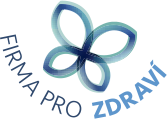 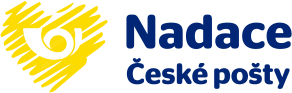 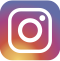 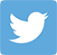 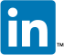 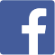 